 МЕЖВУЗОВСКИЙ КОНКУРС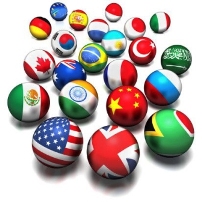  МУЛЬТИМЕДИЙНЫХ ПРОЕКТОВ СТУДЕНТОВ «LINGUALAND  И МЫ» Приглашаем студентов принять участие в ежегодном межвузовском конкурсе мультимедийных проектов «Lingualand  и мы»ЦЕЛЬ КОНКУРСА:Реализация личностного и творческого потенциала студентов в образовательной и профессиональной деятельности средствами национальных и иностранных языков с применением информационных технологий.ЗАДАЧИ КОНКУРСА:обобщение опыта использования современных мультимедийных ресурсов в процессе соизучения национальных и иностранных языков;выявление наиболее актуальных тем для самостоятельного изучения иностранных языков;развитие исследовательского потенциала студентов средствами иностранных языков;стимулирование дальнейшего творческого профессионального развития  студентов;создание базы данных лучших студенческих проектов для самостоятельного изучения иностранных языков в системе электронного обучения УдГУОРГАНИЗАТОРЫ КОНКУРСА:Удмуртский государственный университет;Институт иностранных языков и литературы Удмуртского госуниверситета;Учебно-методический центр «УдГУ-Лингва».УЧАСТНИКИ КОНКУРСА:Студенты 1- 5 курсов, магистранты.ВРЕМЯ И МЕСТО ПРОВЕДЕНИЯ КОНКУРСА:Для участия в конкурсе требуется оформить онлайн-заявку на веб-сайте УдГУ:  http://mnogoyaz.conf.udsu.ru/ и отправить проект по электронной почте mnogoyaz@yandex.ru или лично в УМЦ «УдГУ-Лингва» до 19 февраля 2014 г. Подведение итогов конкурса и награждение победителей состоится 21.02.2014 г.ПОДГОТОВКА ПРОЕКТА К КОНКУРСУ:Проекты-участники конкурса представляют собой творческое переосмысление учебного материала по определенной теме средствами иностранных и национальных языков в форме PowerPoint-презентации или видеоролика. Устная защита проекта не предусмотрена. Принять участие в конкурсе могут  индивидуальные и групповые творческие проекты студентов, созданные на занятиях по иностранному языку, другим предметам или самостоятельно. Проекты могут быть представлены в следующих номинациях:1. Мой университет: презентация учебного заведения на иностранном языке;2. Страны, языки, традиции: страноведческий проект;3. Изучаем иностранные языки:  учебно-методический проект;4. Иностранные языки и наука:  исследовательский проект;5. Ижевск – интеркультурный город:  социальный проект;6. Выдающиеся личности:  познавательный проект;7. Мультилингвальный словарь по теме «Спорт» (посвящается Олимпийским играм в г. Сочи в 2014 г.);8. Приз зрительских симпатий.ТЕХНИЧЕСКИЕ ТРЕБОВАНИЯ К ОФОРМЛЕНИЮ ПРОЕКТАПроект создается в формате Microsoft PowerPoint-2007. Презентации, содержащие аудио- и видеофайлы, рекомендуем преобразовывать в видеоролик. Проект-видеоролик может быть записан в следующих  форматах: MP4,  MPEG-4, AVI. Продолжительность записи составляет         5-7 мин. Все проекты-участники конкурса размещаются в портале «Самостоятельная работа студентов по иностранным языкам» в системе электронного обучения УдГУ http://e-learning.udsu.ru/, а также в социальной сети ВКонтакте http://vk.com/konkurs.lingualand. С 10.02.2014 по 19.02.2014 все желающие могут принять участие в онлайн-голосовании по выбору лучшего проекта в номинации «Приз зрительских симпатий».ОСНОВНЫЕ КРИТЕРИИ ОЦЕНКИ ПРОЕКТОВ: новизна содержания презентации; логика подачи материала;практическая значимость; уровень языковой грамотности;графический дизайн; соблюдение авторских прав (размещение на последнем слайде презентации списка использованных источников, в том числе для изображений, аудио- и видеофайлов).ЖЮРИ КОНКУРСАКонкурсные материалы рассматривает жюри конкурса, в состав которого входят представители студсовета УдГУ и преподаватели региональных вузов. Состав жюри обновляется ежегодно. Жюри оценивает соответствие каждого проекта основным критериям по пятибалльной шкале. Первые три проекта, набравшие наибольшее количество баллов в каждом виде конкурса, объявляются победителями.Жюри межвузовского конкурса мультимедийных  проектов студентов «Lingualand и мы» 2014:Тойкина Ольга Владимировна – специалист по УМР УМЦ «УдГУ-Лингва», руководитель группыГабдуллин Салават Самигуллович – доцент Башкирского государственного университетаИльина Наталия Владимировна – доцент кафедры лингвистической типологии и лингводидактики ФУдФКилина Лилия Фаатовна – доцент кафедры русского языка, теоретической и прикладной лингвистики ФФМифтахутдинова Анастасия Николаевна – зав. кафедрой романской филологии, второго иностранного языка и лингводидактики ИИЯЛОпарин Марк Васильевич – доцент кафедры немецкой филологии ИИЯЛЮшкова Людмила Анатольевна – директор Центра немецкого языка и культурыГлаватских Ирина – студентка 2-го курса ИИЯЛЗорина Анна – студентка 3-го курса ИИЯЛХохрякова Кристина – председатель студсовета ИИЯЛ Подробную информацию о проведении конкурса можно найти на сайте http://v4.udsu.ru/default/udgu_lingva_lingualand или в УМЦ «УдГУ-Лингва» по адресу: 426034, г. Ижевск, ул. Университетская, 1, УдГУ, II корп., ауд. 310, Учебно-методический центр «УдГУ-Лингва». Время работы центра: пн. – пт.: 8:00 – 20:00, сб.: 8:00 – 14:00.тел. +7 (3412) 916267, E-mail: mnogoyaz@yandex.ru.Контактное лицо: Тойкина Ольга Владимировна.